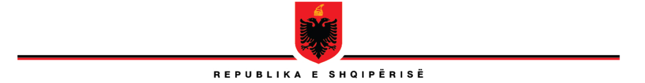 SHKOLLA E MAGJISTRATURËSKËSHILLI DREJTUESNr.___ prot.						Tiranë, më ___.___.2023V E N D I MNr. 35 , datë 20.09.2023“PËRMIRATIMIN E LISTËS SË EKSPERTËVE, LEHTËSUESVE, SPECIALISTËVE DHE MODERATORËVE NË PROGRAMIN E FORMIMIT VAZHDUES PËR VITIN AKADEMIK 2023-2024”Në mbështetje të nenit 248 të ligjit nr. 115/2016, “Për organet e qeverisjes së sistemit të drejtësisë″, si dhe Rregullores së Brendshme të Shkollës së Magjistraturës, Këshilli Drejtues i Shkollës së Magjistraturës, i mbledhur më datë 20.09.2023, VENDOSI:Të miratojë listën e ekspertëve dhe specialistëve në Programin e Formimit Vazhdues për vitin akademik 2023-2024, sipas materialit bashkëngjitur, pjesë e pandarë e këtij vendimi;Të miratojë listën e lehtësuesve dhe moderatorëve në Programin e Formimit Vazhdues për vitin akademik 2023-2024, sipas materialit bashkëngjitur, pjesë e pandarë e këtij vendimi;Ky vendim hyn në fuqi menjëherë!ZËVENDËSKRYETARIOLSIAN ÇELA